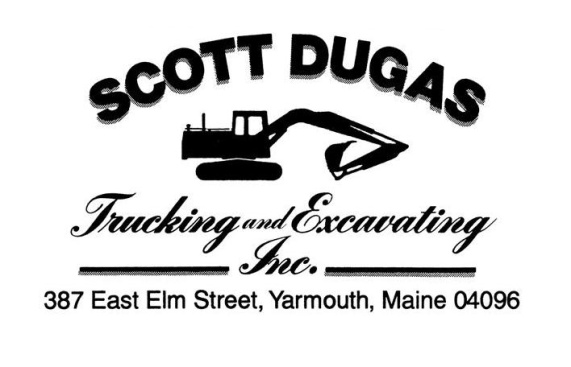 Our company is an equal opportunity employer and does not discriminate against otherwise qualified applicants on the basis of  race, color, national origin, religion, ancestry, age, gender, marital status, sexual orientation, disability, handicap, veteran status, or any protected status. Our company will provide qualified disabled applicants with reasonable accommodations needed to secure employment with the company and to perform the essential functions of a position desired, unless doing so would result in an undue burden.Instructions: Please complete ENTIRE job application even though you may have provided a resume.Position Applied For								Date of Application				    Name															   Address								City			State		Zip               	  Day Telephone			Evening Telephone			        Email						  Are you over 18?		Yes	No	Are you legally eligible for employment in the ?	 Yes		No		(If offered employment, you will be required to provide documentation to verify employment eligibility.)Driver’s license number if driving may be a requirement of the position for which you are applying						                                                                                   Have you ever pled “guilty” or “no contest” to, or been convicted of a crime within the last 10 years?		 Yes                     No	                  (Answering “yes” does not constitute an automatic bar to employment; factors such as date of offense, seriousness and nature of the violation, rehabilitation and position applied for will be considered)If “yes” please provide dates and detail												                                                                                                                                                                                     Employment History (Last employer first)Employer						Address					City		      State		                     Why did you/do you want to leave												                                                                                                                                                                                           Summary of Job														                                                                                                                                                                                                                       May we contact for a reference:  Yes            No               Later             If   NO, why not?							  Employer						Address					City		      State		         Why did you leave?													                                                                                                                                                                                                                  Summary of Job														                                                                                                                                                                                                                       May we contact for a reference:  Yes            No               Later             If   NO, why not?							  Employer						Address					City		State		                          Why did you leave?													                                                                                                                                                                                                                 Summary of Job														                                                                                                                                                                                                                       May we contact for a reference:  Yes            No               Later             If   NO, why not?							  Educational Background (Most recent school attended first)School				City		State	    Years Completed		Major/Minor		Degree		  School				City		State	    Years Completed		Major/Minor		Degree		  School				City		State	    Years Completed		Major/Minor		Degree		  Skills and QualificationsSummarize any special training, licenses and/or certificates that may assist you in performing the position for which you are applying.Were you previously employed by us?               			If yes, when?							List any relatives working for us												If your application is considered favorably, on what date will  you be available for work?							Applicant StatementI expressly authorize, without reservation, Dugas Trucking and Excavating, its representatives, employees or agents to contact and obtain information from all references, employers, public agencies, licensing authorities, and educational institutions and to otherwise verify the accuracy of all information provided by me in this application, resume, or job interview. I hereby waive any and all rights and claims I may have regarding the employer, its agents, employees or representatives, for seeking, gathering and using truthful information, in a lawful manner, in the employment process and all other persons, corporations or companies for furnishing such information about me. I certify that all the facts set forth in the above employment application are true and complete to the best of my knowledge and I authorize this company to verify their accuracy and to obtain reference information on my work performance. I hereby release this company from any and all liability of whatever kind and nature which, at any time, could result from obtaining and having an employment decision based on such information. I understand that, if employed, falsified statements of any kind or omissions of facts called for on this application shall be considered sufficient basis for employment termination without prior notice.I understand that in evaluating my application for employment and to evaluate my continued suitability for employment, this company may from time to time procure or have prepared an employment, education, criminal history, motor vehicle, military and/or investigative report, or a report about my background, character, general reputation, mode of living, and/or employment performance about me. I consent to and authorize this company to obtain these reports, and by copy of this authorization, I have been notified that: 1. the reports may be requested; 2. that upon request, I will be informed whether such a report has been requested, and 3. that upon request, I will be informed of the name and address of my agency that furnished any report.I also understand that upon written request and within five days after receipt of my request, I am entitled to complete disclosure about the nature and scope of this investigation. I authorize all persons, schools, employers, companies, corporations, law enforcement agencies and other government agencies to release information to this company and to my company hired by them. The authorization includes matters of opinion relating to character, ability, reputation and past performance.If extended an offer of employment, I may be required to undergo a fit-for-duty physical examination by a physician selected by this company. I understand that my offer of employment is conditioned upon the results of this post-offer examination.If I am hired, I understand that I am free to resign at any time, with or without cause and with or without prior notice, and this company reserves the same right to terminate my employment at any time, with or without cause and with or without prior notice, except as may be required by law. This application does not constitute an agreement or contract for employment for any specified period or definite duration. I understand that no supervisor or representative of this company is authorized to make any assurances to the contrary and that no implied oral or written agreements contrary to the foregoing express language are valid unless they are in writing and signed by the company’s CEO. I also understand that if I am hired, I will be required to provide proof of identity and legal authorization to work in the  and the federal immigration laws require me to complete an I-9 in this regard.I certify that I have read and fully understand and accept all terms of the foregoing Applicant Statement.Signature of Applicant								Date			